Working for Nature Diversity Monitoring Form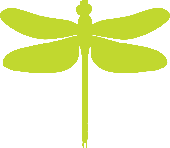 We aim to attract applications from the wider sections of the community.  This form is voluntary and will be detached from your application and used purely to help us see how well we are doing in this respect. It will not affect your application. All information is held for diversity monitoring purposes only and is treated as strictly private and confidential. If you do not wish to complete the form, or prefer to leave any sections blank, please do.Please email this form to hr@derbyshirewt.co.uk Gender	Female			Male		 		Non-binary 		 			Transgender			Prefer to self-describe _____________________________What is your age range?	18-24			25-34			35-44			45-54			Over 55	Ethnic originAsian (Chinese)						Asian (Bangladeshi, Indian, Pakistani, other)		Black (Caribbean, African, other)				Mixed Ethnic Group 					White								Other (please give details)	___________________________________________________What is your sexual orientation? Straight/Heterosexual 	Gay  				Lesbian 			Bisexual			Prefer to self-describe 	_________________________________________________Do you consider yourself to be disabled?Yes No If you wish to state your disability please do so here ________________________________